Администрация Норваш-Шигалинского сельского поселения Батыревского района Чувашской РеспубликиПОСТАНОВЛЯЕТ:1. Внести изменения в постановление администрации  Норваш-Шигалинского сельского поселения Батыревского района от 19.02.2019 года № 14 «Развитие потенциала природно-сырьевых ресурсов и повышение экологической безопасности» (далее Муниципальная программа).            2. в Паспорте муниципальной программы Норваш-Шигалинского сельского поселения  «Развитие потенциала природно-сырьевых ресурсов и повышение экологической безопасности  Норваш-Шигалинского сельского поселения на 2020-2035 годы»       (далее – Муниципальная программа) позицию «Объемы финансирования   Муниципальной программы с разбивкой по годам  реализации Муниципальной программы»  изложить в следующей редакции:а) «общий объем финансирования муниципальной программы составит  73,777 тыс. рублей, в том числе по годам:в 2019 – 0,00 тыс. рублей;в 2020 году – 43,777  тыс. рублей;в 2021 году – 15,0 тыс. рублей;в 2022 году – 15,0 тыс. рублей;в 2023 году – 0,0 тыс. рублей;в 2024 году – 0,0 тыс. рублей;в 2025 году – 0,0 тыс. рублей;в 2026-2030 годах – 0,0 тыс. рублей;в 2031-2035 годах – 0,0 тыс. рублейиз них средства федерального бюджета – 0,00 тыс. рублей, в том числе:в 2019 году – 0,00 тыс. рублей;в 2020 году – 0,00 тыс. рублей;в 2021 году – 0,00 тыс. рублей;в 2022 году – 0,00 тыс. рублей;в 2023 году – 0,00 тыс. рублей;в 2024 году – 0,00 тыс. рублей;в 2025 году – 0,00 тыс. рублей;в 2026-2030 годы – 0,00 тыс. рублей;в 2031-2035 годы – 0,00 тыс. рублейсредства республиканского бюджета Чувашской Республики – 0,000 тыс. рублей, в том числе:в 2019 году – 0,00 тыс. рублей;в 2020 году – 0,00 тыс. рублей;в 2021 году – 0,00 тыс. рублей;в 2022 году – 0,00 тыс. рублей;в 2023 году – 0,00 тыс. рублей;в 2024 году – 0,00 тыс. рублей;в 2025 году – 0,00 тыс. рублей;в 2026-2030 годы – 0,00 тыс. рублей;в 2031-2035 годы – 0,00 тыс. рублейсредства местных бюджетов – 73,777 тыс. рублей, в том числе по годам:в 2019 – 0,00 тыс. рублей;в 2020 году – 43,777  тыс. рублей;в 2021 году – 15,0 тыс. рублей;в 2022 году – 15,0 тыс. рублей;в 2023 году – 0,0 тыс. рублей;в 2024 году – 0,0 тыс. рублей;в 2025 году – 0,0 тыс. рублей;в 2026-2030 годах – 0,0 тыс. рублей;в 2031-2035 годах – 0,0 тыс. рублейОбъемы и источники финансирования уточняются при формировании местного бюджета на очередной финансовый год и плановый периодб) раздел 4 Обоснование объема финансовых ресурсов,  необходимых для реализации Муниципальной программы изложить в следующей редакции:«Общий объём финансирования за весь период реализации Программы составляет –73,777 рублей,в том числе за счет средств федерального бюджета – 0  рублей;средства республиканского бюджета Чувашской Республики –  0 рублей;средства бюджета Норваш-Шигалинского сельского поселения Батыревского района – 73,777 рублейсредства внебюджетных источников –  0  рублейВ ходе реализации Программы объемы финансирования подлежат ежегодному уточнению с учетом реальных возможностей бюджета Норваш-Шигалинского сельского поселения Батыревского района Чувашской Республики. Ресурсное обеспечение реализации программы приведено в приложении N 2 к муниципальной программе.в) приложение 2  изложить в следующей редакции                                                                                                                             Приложение N 2к муниципальной программе Норваш-Шигалинского сельского поселения «Развитие потенциала природно-сырьевых ресурсов и повышение экологической безопасности на 2017–2020 годы »Ресурсное обеспечение муниципальной программы«Развитие потенциала природно-сырьевых ресурсов и повышение экологической безопасности на 2017-2020 годы» г) паспорт подпрограммы «Подпрограмма «Повышение экологической безопасности» муниципальной программы Норваш-Шигалинского сельского поселения Батыревского района Чувашской Республики «Развитие потенциала природно-сырьевых ресурсов и повышение экологической безопасности на 2019-2035 годы»позицию «Объемы финансирования подпрограммы с разбивкой по годам реализации» изложить в следующей редакции:в 2019 – 0,00 тыс. рублей;в 2020 году – 43,777  тыс. рублей;в 2021 году – 15,0 тыс. рублей;в 2022 году – 15,0 тыс. рублей;в 2023 году – 0,0 тыс. рублей;в 2024 году – 0,0 тыс. рублей;в 2025 году – 0,0 тыс. рублей;в 2026-2030 годах – 0,0 тыс. рублей;в 2031-2035 годах – 0,0 тыс. рублейиз них средства федерального бюджета – 0,000 тыс. рублей, в том числе:в 2019 году – 0,00 тыс. рублей;в 2020 году – 0,00 тыс. рублей;в 2021 году – 0,00 тыс. рублей;в 2022 году – 0,00 тыс. рублей;в 2023 году – 0,00 тыс. рублей;в 2024 году – 0,00 тыс. рублей;в 2025 году – 0,00 тыс. рублей;в 2026-2030 годы – 0,00 тыс. рублей;в 2031-2035 годы – 0,00 тыс. рублейсредства республиканского бюджета Чувашской Республики – 0,000 тыс. рублей, в том числе:в 2019 году – 0,00 тыс. рублей;в 2020 году – 0,00 тыс. рублей;в 2021 году – 0,00 тыс. рублей;в 2022 году – 0,00 тыс. рублей;в 2023 году – 0,00 тыс. рублей;в 2024 году – 0,00 тыс. рублей;в 2025 году – 0,00 тыс. рублей;в 2026-2030 годы – 0,00 тыс. рублей;в 2031-2035 годы – 0,00 тыс. рублейсредства местных бюджетов – 73,777 тыс. рублей, в том числе по годам:в 2019 – 0,00 тыс. рублей;в 2020 году – 43,777  тыс. рублей;в 2021 году – 15,0 тыс. рублей;в 2022 году – 15,0 тыс. рублей;в 2023 году – 0,0 тыс. рублей;в 2024 году – 0,0 тыс. рублей;в 2025 году – 0,0 тыс. рублей;в 2026-2030 годах – 0,0 тыс. рублей;в 2031-2035 годах – 0,0 тыс. рублейОбъемы бюджетных ассигнований уточняются ежегодно при формировании республиканского бюджета Чувашской Республики на очередной финансовый год и плановый период»д) Раздел IV. Ресурсное обеспечение Подпрограммы изложить в следующей редакции:«Общий объём финансирования за весь период реализации Подпрограммы составляет – 73,777  тыс. рублей, в том числе за счет средств местных бюджетов – 73,777  тыс. рублей, внебюджетных источников – 0 рублей.В ходе реализации Программы объемы финансирования подлежат ежегодному уточнению с учетом реальных возможностей бюджета Норваш-Шигалинского сельского поселения  Батыревского района Чувашской Республики.Ресурсное обеспечение реализации подпрограммы приведено в приложении N 2 к подпрограмме.е) приложение №2 подпрограммы изложить в следующей редакции:                                                                                                                            Приложение N 2к муниципальной программе Норваш-Шигалинского сельского поселения «Развитие потенциала природно-сырьевых ресурсов и повышение экологической безопасности на 2017–2020 годы »Ресурсное обеспечение муниципальной программы«Развитие потенциала природно-сырьевых ресурсов и повышение экологической безопасности на 2017-2020 годы» 3.  Настоящее постановление вступает в силу  со дня официального опубликования.Глава Норваш-Шигалинскогосельского поселения                                                                                     Н.Н.РаськинЧǎваш Республики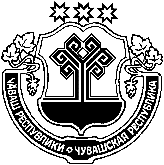 Патǎрьел районěНǎрваш-Шǎхаль ялпоселенийěнадминистрацийěЙышǎну №112022 çулхи кӑрлач уйǎхěн11-мěшěНǎрваш-Шǎхаль ялěЧувашская РеспубликаБатыревский районАдминистрацияНорваш-Шигалинскогосельского поселенияПостановление №1111 января 2022 годасело Норваш-Шигали О внесении изменений в муниципальную  программу «Развитие потенциала природно-сырьевых ресурсов и повышение экологической безопасности»статусНаименование подпрограммы муниципальной программы, основного мероприятия, мероприятияИсточники финансированияРасходы по годам, тыс.руб.Расходы по годам, тыс.руб.Расходы по годам, тыс.руб.Расходы по годам, тыс.руб.Расходы по годам, тыс.руб.Расходы по годам, тыс.руб.Расходы по годам, тыс.руб.Расходы по годам, тыс.руб.Расходы по годам, тыс.руб.Расходы по годам, тыс.руб.статусНаименование подпрограммы муниципальной программы, основного мероприятия, мероприятияИсточники финансированиявсего20192020202120222023202420252026-20302031-2036программаМуниципальная программа «Развитие потенциала природно-сырьевых ресурсов и повышение экологической безопасности на 2017-2020 годы» всего58,7770,0043,777  15,015,00,00,00,00,00,0программаМуниципальная программа «Развитие потенциала природно-сырьевых ресурсов и повышение экологической безопасности на 2017-2020 годы» федеральный бюджет0000000000программаМуниципальная программа «Развитие потенциала природно-сырьевых ресурсов и повышение экологической безопасности на 2017-2020 годы» республиканский бюджет0000000000программаМуниципальная программа «Развитие потенциала природно-сырьевых ресурсов и повышение экологической безопасности на 2017-2020 годы» местный бюджет58,7770,0043,777  15,015,00,00,00,00,00,0программаМуниципальная программа «Развитие потенциала природно-сырьевых ресурсов и повышение экологической безопасности на 2017-2020 годы» внебюджетные источники0000000000подпрограммаПовышение экологической безопасностивсего58,7770,0043,777  15,015,00,00,00,00,00,0подпрограммаПовышение экологической безопасностифедеральный бюджет0000000000подпрограммаПовышение экологической безопасностиреспубликанский бюджет0000000000подпрограммаПовышение экологической безопасностиместный бюджет58,7770,0043,777  15,015,00,00,00,00,00,0подпрограммаПовышение экологической безопасностивнебюджетные источники0000000000статусНаименование подпрограммы муниципальной программы, основного мероприятия, мероприятияИсточники финансированияРасходы по годам, руб.Расходы по годам, руб.Расходы по годам, руб.Расходы по годам, руб.Расходы по годам, руб.Расходы по годам, руб.Расходы по годам, руб.Расходы по годам, руб.Расходы по годам, руб.Расходы по годам, руб.статусНаименование подпрограммы муниципальной программы, основного мероприятия, мероприятияИсточники финансированиявсего20192020202120222023202420252026-20302031-2036программаМуниципальная программа «Развитие потенциала природно-сырьевых ресурсов и повышение экологической безопасности на 2017-2020 годы» всего73,7770,0043,777  15,015,00,00,00,00,00,0программаМуниципальная программа «Развитие потенциала природно-сырьевых ресурсов и повышение экологической безопасности на 2017-2020 годы» федеральный бюджет0000000000программаМуниципальная программа «Развитие потенциала природно-сырьевых ресурсов и повышение экологической безопасности на 2017-2020 годы» республиканский бюджет0000000000программаМуниципальная программа «Развитие потенциала природно-сырьевых ресурсов и повышение экологической безопасности на 2017-2020 годы» местный бюджет73,7770,0043,777  15,015,00,00,00,00,00,0программаМуниципальная программа «Развитие потенциала природно-сырьевых ресурсов и повышение экологической безопасности на 2017-2020 годы» внебюджетные источники0000000000подпрограммаПовышение экологической безопасностивсего73,7770,0043,777  15,015,00,00,00,00,00,0подпрограммаПовышение экологической безопасностифедеральный бюджет0000000000подпрограммаПовышение экологической безопасностиреспубликанский бюджет0000000000подпрограммаПовышение экологической безопасностиместный бюджет73,7770,0043,777  15,015,00,00,00,00,00,0подпрограммаПовышение экологической безопасностивнебюджетные источники0000000000